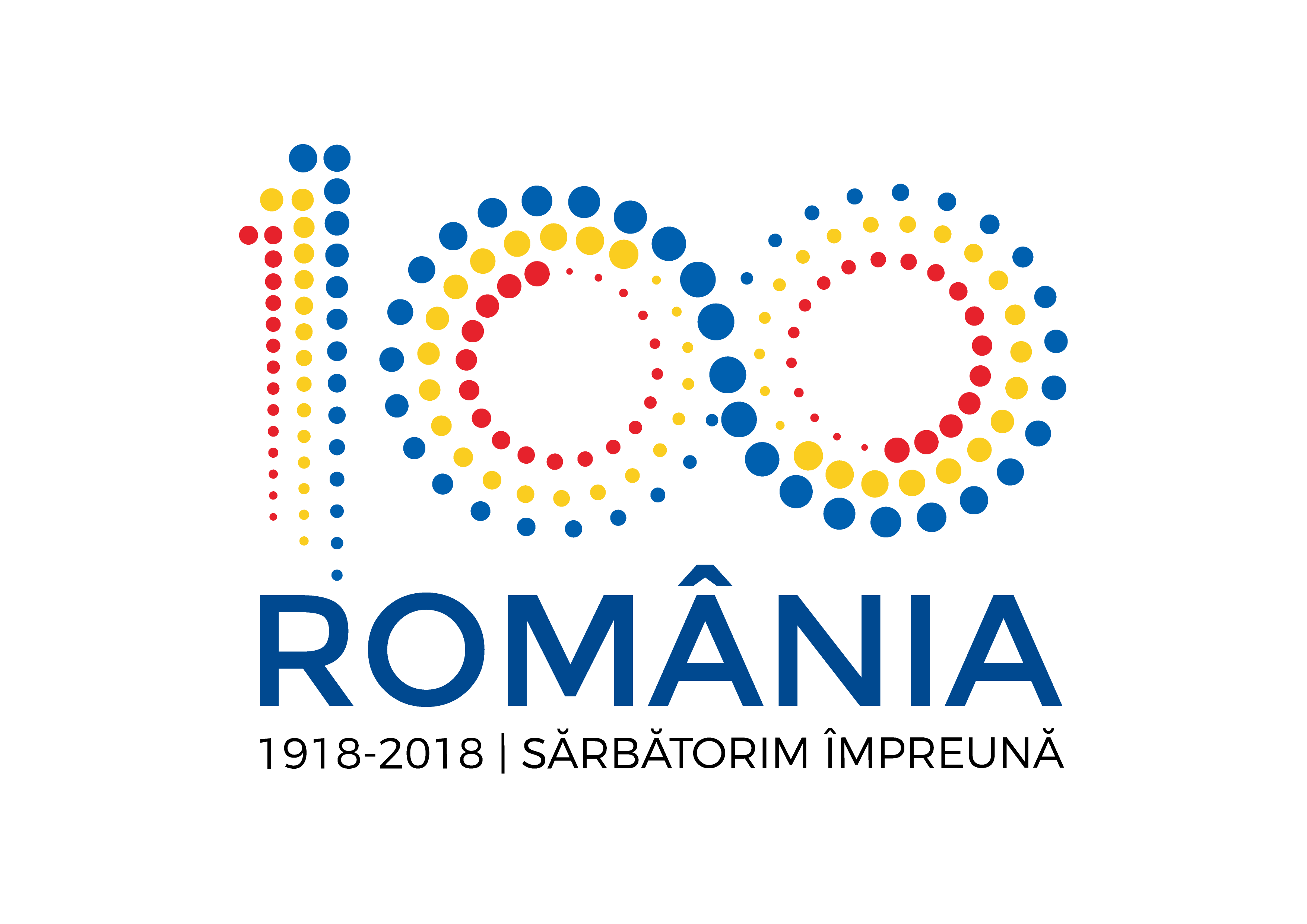 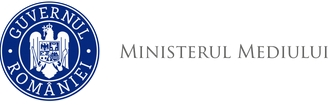                Agenţia Naţională pentru Protecţia MediuluiDECIZIA ETAPEI DE ÎNCADRAREPROIECT din 23 AUGUST 2018Ca urmare a solicitării de emitere a acordului de mediu adresată de SC DIMEX 2000 COMPANY SRL cu sediul în localitatea Rebrișoara, str. Gării, nr. 15, judeţul Bistriţa-Năsăud, pentru proiectul Exploatare piatră și amenajare șantier amplasat în localitatea Rebra, intra- și extravilan, perimetrul Pârâul Oltoi, documentaţie înregistrată la APM Bistriţa-Năsăud sub nr. 7830/19.07.2018, ultima completare la nr. 8565/8.08.2018, în baza Hotărârii Guvernului nr. 445/2009 privind evaluarea impactului anumitor proiecte publice şi private asupra mediului şi a Ordonanţei de Urgenţă a Guvernului nr. 57/2007 privind regimul ariilor naturale protejate, conservarea habitatelor naturale, a florei şi faunei sălbatice, cu modificările şi completările ulterioare,Agenţia pentru Protecţia Mediului Bistriţa-Năsăud decide, ca urmare a consultărilor desfăşurate în cadrul şedinţei Comisiei de Analiză Tehnică din data de 22.08.2018, că proiectul: Exploatare piatră și amenajare șantier (cariera Pârâul Oltoi)  nu se supune evaluării impactului asupra mediului şi nu se supune evaluării adecvate. Justificarea prezentei decizii:	I. Motivele care au stat la baza luării deciziei etapei de încadrare în procedura de evaluare a impactului asupra mediului sunt următoarele: 1. Caracteristicile proiectului- proiectul intră sub incidenţa HG nr. 445/2009 privind evaluarea impactului anumitor proiecte publice şi private asupra mediului, fiind încadrat în Anexa 2 la pct. 2,  lit. a „cariere, exploatări miniere de suprafaţă şi de extracţie a turbei, altele decât cele prevăzute în anexa nr.1;a) mărimea proiectului: - suprafaţa totală a perimetrului de exploatare este de 7000 mp, teren închiriat de beneficiar de la Comuna Rebra;- adâncimea medie de exploatare va fi cota+ 370 m, vatra carierei;- pentru noul an de permis se estimează exploatarea unei cantităţi de resurse geologice de 130.000 tone;- lucrările de decopertare nu sunt necesare, deoarece roca utilă aflorează direct la suprafaţa zăcământului în cea mai mare parte a perimetrului şi doar izolat apare o copertă superficială formată din grohotiş de pantă, gresie fisurată şi o pătură foarte subţire de sol vegetal si arbusti specifici zonei;- metoda de exploatare folosită este cea cu trepte drepte descedente - varianta perforare-puşcare și încărcare mecanizată a materialului dislocat, metodă aplicată pentru zăcăminte sub forma de depozite sau blocuri amplasate în general în flanc de deal cu coperta subţire;- lucrările de creare şi lărgire a bermelor se vor face prin lucrările de exploatare propriu-zise la cota+395 m si +370 m;- pentru desfășurarea activității se utilizează un buldozer, un încărcător frontal, un excavator și autobasculante;b) cumularea cu alte proiecte: nu are efect cumulativ cu altele din zonă;c) utilizarea resurselor naturale: se utilizează apă pentru umectare în perioada fără precipitații, iar prin proiect se exploatează agregate naturale care vor fi utilizate în construcții; Utilități:1. Alimentare cu apă – apa potabilă va fi asigurată prin aprovizionarea cu apă minerală, iar apa de tip menajer se va asigura dintr-un rezervor montat la limita perimetrului;2.Evacuare ape uzate – nu este cazul, se vor monta toalete ecologice;3. Energie electrică și încălzire – nu este cazul.d) producția de deşeuri:volumul fizic de material rezultat din pierderi tehnologice și de exploatare este de 6500 tone. Deşeul rezultat din intercalaţiile sterile va fi utilizat în întregime la lucrarile de refacere a mediului.Cariera nu are haldă definitivă de steril.e) emisiile poluante, inclusiv zgomotul şi alte surse de disconfort: în timpul exploatării vor fi produse emisii și zgomot de la utilaje și mijloace de transport. Emisiile și zgomotul nu vor reprezenta o sursă de discomfort, proiectul neavând locuințe în imediata vecinătate.f) riscul de accident tinandu-se seama în special de substanțele și de tehnologiile utilizate: tehnologia de exploatare implică utilizarea de explozivi pentru care va fi respectat regimul impus prin normativele specifice în vigoare.2. Localizarea proiectului 2.1 utilizarea existentă a terenului: conform certificatului de urbanism nr. 12/14.05.2018 emis de Primăria Comunei Rebra, terenul destinat proiectului este pășune situată în intravilanul localității Rebra (S=1603 m2) și teren neproductiv situat în intra și extravilan (S=5639 m2), suprafața totală închiriată fiind S=7242 m2.Cariera este situata la cca. 3,5 km sud de centrul localitatii Rebra in versantul drept al Văii Rebra. Accesul se face din localitatea Rebra pe drumul DJ 172B, care urmareste cursul Văii Rebra înspre Rebrisoara, iar apoi pe un drum de acces la terenurile din zona (de cca 50 m).Coordonatele Stereo ale perimetrului sunt: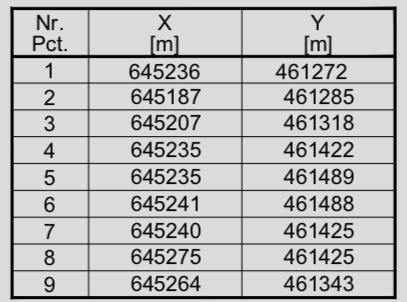 II. Motivele care au stat la baza luării deciziei etapei de încadrare în procedura de evaluare adecvată sunt următoarele: proiectul propus nu intră sub incidenţa art. 28 din O.U.G. nr. 57/2007 privind regimul ariilor naturale protejate, conservarea habitatelor naturale, a florei şi faunei sălbatice, cu modificările şi completările ulterioare.Condiţii de realizare a proiectului:1. Se vor respecta prevederile O.U.G. nr. 195/2005 privind protecţia mediului, cu modificările şi completările ulterioare.2. Exploatarea gresiei se va realiza pe suprafața de 7000 ha, iar cantitatea extrasă va fi reglementată  prin permisul de exploatare.3. Se va marca perimetrul exploatării pentru identificare.4. Lucrările de creare și lărgire a bermelor se vor face la cotele +370 și +395 m.5. Lucrările de decopertare se vor executa izolat, în anumite porțiuni, prin împingere cu buldozerul.6.Pentru exploatare se va aplica varianta de perforare-puşcare și încărcare mecanizată a materialului dislocat.7. Dotările utilizate pentru exploatare sunt 1 excavator, 1 buldozer, 1 încărcător frontal, autobasculante.8. Piatra exploatată se va transporta la staţie de concasare/sortare autorizată pentru desfășurarea acestei activități.9. Volumul de material rezultat din pierderi tehnologice și de exploatare va fi utilizat la lucrările de refacere.10. Materialele necesare pe parcursul execuţiei lucrărilor de amenajare, precum și deșeurile rezultate, vor fi depozitate numai în locuri special amenajate, astfel încât să se asigure protecţia factorilor de mediu. Se interzice depozitarea necontrolată a deşeurilor.11. Se vor lua toate măsurile în vederea asigurării protecției calității apei de suprafață (pârâul Oltoi) și a celei subterane.12. Se va realiza umectarea traseelor de transport pentru evitarea poluării cu praf în perioadele secetoase.13. Pe parcursul execuţiei lucrărilor se vor lua toate măsurile pentru prevenirea poluărilor accidentale.14. Mijloacele de transport şi utilajele folosite vor fi întreţinute corespunzător, pentru reducerea emisiilor de noxe în atmosferă şi prevenirea scurgerilor accidentale de carburanţi/lubrifianţi.15. Se interzice accesul de pe amplasament pe drumurile publice cu utilaje şi mijloace de transport necurăţate. Titularul activităţii are obligaţia asigurării cu instalaţiile necesare acestui scop - instalaţii de spălare şi sistem colector de ape uzate.16. La finalizarea proiectului, titularul va notifica Agenţia pentru Protecţia Mediului Bistriţa-Năsăud şi Comisariatul Judeţean BN al GNM pentru verificarea conformării cu actul de reglementare și va solicita și obține autorizația de mediu pentru desfășurarea activității de exploatare gresie.Prezenta decizie poate fi contestată în conformitate cu prevederile Hotărârii Guvernului nr. 445/2009 şi ale Legii contenciosului administrativ nr. 554/5004, cu modificările şi completările ulterioare.		Prezentul act de reglementare este valabil pe toată perioada punerii în aplicare a proiectului, dacă nu se produc modificări.În cazul în care proiectul suferă modificări, titularul este obligat să notifice în scris Agenţia pentru Protecţia Mediului Bistriţa-Năsăud asupra acestor modificări, înainte de realizarea acestora.Nerespectarea prevederilor prezentului acord de mediu se sancţionează conform prevederilor legale în vigoare. Verificarea conformării cu prevederile prezentului act se face de către Garda Naţională de Mediu/Comisariatul judeţean Bistriţa-Năsăud şi Agenţia pentru Protecţia Mediului Bistriţa-Năsăud.Prezenta decizie poate fi contestată în conformitate cu prevederile Hotărârii Guvernului nr. 445/2009 şi ale Legii contenciosului administrativ nr. 554/5004, cu modificările şi completările ulterioare.          DIRECTOR EXECUTIV,	                                                    ŞEF SERVICIU 								 AVIZE, ACORDURI, AUTORIZAŢII,                          biolog-chimist Sever Ioan ROMAN								             ing. Marinela Suciu       Întocmit,ing. Csilla HapcaAgenţia pentru Protecţia Mediului Bistrița-Năsăud